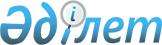 О внесении изменений в решение районного маслихата от 22 декабря 2016 года № 88 "Об утверждении Каргалинского районного бюджета на 2017-2019 годы"Решение маслихата Каргалинского района Актюбинской области от 11 декабря 2017 года № 192. Зарегистрировано Департаментом юстиции Актюбинской области 20 декабря 2017 года № 5758
      В соответствии со статьей 6 Закона Республики Казахстан от 23 января 2001.года "О местном государственном управлении и самоуправлении в Республике Казахстан", пунктом 2 статьи 9, статьями 106, 109 Бюджетного Кодекса Республики Казахстан от 4 декабря 2008 года, Каргалинский районный маслихат РЕШИЛ:
      1. Внести в решение районного маслихата от 22 декабря 2016 года № 88 "Об утверждении Каргалинского районного бюджета на 2017-2019 годы" (зарегистрировано в Реестре государственной регистрации нормативных правовых актов № 5212, опубликовано в эталонном банке нормативных правовых актов Республики Казахстан в электронном виде 3 февраля 2017 года) следующие изменения:
      заголовок приложений 2, 3 и 4 к указанному решению на государственном языке изложить в новой редакции "2018 жылға арналған Қарғалы аудандық бюджеті"; "2019 жылға арналған Қарғалы аудандық бюджеті"; "2017 жылға арналған Қарғалы аудандық бюджетінің орындалу процесінде секвестрге жатпайтын бюджеттік бағдарламалар тізімдемесі" соответственно;
      в пункте 1:
      в подпункте 1):
      доходы 
      цифры "4 540 055,7" заменить цифрами "4 539 529,1";
      в том числе по:
      поступлениям трансфертов 
      цифры "3 955 014,6" заменить цифрами "3 954 487,9"; 
      в подпункте 2):
      затраты 
      цифры "4 630 909,9" заменить цифрами "4 630 383,3";
      в пункте 7:
      в абзаце четвертом
      цифры "44 624" заменить цифрами "44 257,3";
      в абзаце тринадцатом
      цифры "1 000" заменить цифрами "840".
      2. Приложение 1 к указанному решению изложить в новой редакции согласно приложению 1 к настоящему решению. 
      3. Настоящее решение вводится в действие с 1 января 2017 года.  Каргалинский районный бюджет на 2017 год
					© 2012. РГП на ПХВ «Институт законодательства и правовой информации Республики Казахстан» Министерства юстиции Республики Казахстан
				
      Председатель сессии

Секретарь районного

      Маслихата

маслихата

      Ш.Алимбаев

Н.Заглядова
Приложение 1к решению районного маслихатаот 11 декабря 2017 года № 192Приложение 1к решению районного маслихатаот 22 декабря 2016 года № 88
Категория
Категория
Категория
Категория
Категория
Сумма, тысяч тенге
Класс
Класс
Класс
Класс
Сумма, тысяч тенге
Подкласс
Подкласс
Подкласс
Сумма, тысяч тенге
Специфика
Специфика
Сумма, тысяч тенге
Наименование
Сумма, тысяч тенге
I.Доходы
4539529,1
1
Налоговые поступления
570848
1
01
Подоходный налог
191460
1
01
2
Индивидуальный подоходный налог
191460
1
03
Социальный налог
141000
1
03
1
Социальный налог
141000
1
04
Hалоги на собственность
208765
1
04
1
Hалоги на имущество
178247
1
04
3
Земельный налог
3700
1
04
4
Hалог на транспортные средства
23818
1
04
5
Единый земельный налог
3000
1
05
Внутренние налоги на товары, работы и услуги
27423
1
05
2
Акцизы
873
1
05
3
Поступления за использование природных и других ресурсов
18350
1
05
4
Сборы за ведение предпринимательской и профессиональной деятельности
8200
1
08
Обязательные платежи, взимаемые за совершение юридически значимых действий и (или) выдачу документов уполномоченными на то государственными органами или должностными лицами
2200
1
08
1
Государственная пошлина
2200
2
Неналоговые поступления
3693,2
2
01
Доходы от государственной собственности
2763,2
5
Доходы от аренды имущества, находящегося в государственной собственности
2617
7
Вознаграждения по кредитам, выданным из государственного бюджета
113,2
9
Прочие доходы от государственной собственности
33
2
04
Штрафы, пени, санкции, взыскания, налагаемые государственными учреждениями, финансируемыми из государственного бюджета, а также содержащимися и финансируемыми из бюджета (сметы расходов) Национального Банка Республики Казахстан 
430
1
Штрафы, пени, санкции, взыскания, налагаемые государственными учреждениями, финансируемыми из государственного бюджета, а также содержащимися и финансируемыми из бюджета (сметы расходов) Национального Банка Республики Казахстан, за исключением поступлений от организаций нефтяного сектора 
430
2
06
Прочие неналоговые поступления
500
2
06
1
Прочие неналоговые поступления
500
3
Поступления от продажи основного капитала
10500
3
03
Продажа земли и нематериальных активов
10500
3
03
1
Продажа земли
8000
3
03
2
Продажа нематериальных активов
2500
4
Поступления трансфертов 
3954487,9
4
02
Трансферты из вышестоящих органов государственного управления
3954487,9
4
02
2
Трансферты из областного бюджета
3954487,9
Функциональная группа
Функциональная группа
Функциональная группа
Функциональная группа
Функциональная группа
Функциональная группа
Сумма, тысяч тенге
Функциональная подгруппа
Функциональная подгруппа
Функциональная подгруппа
Функциональная подгруппа
Функциональная подгруппа
Сумма, тысяч тенге
Администратор бюджетных программ
Администратор бюджетных программ
Администратор бюджетных программ
Администратор бюджетных программ
Сумма, тысяч тенге
Программа
Программа
Программа
Сумма, тысяч тенге
Подпрограмма
Подпрограмма
Сумма, тысяч тенге
Наименование
Сумма, тысяч тенге
 II. Затраты
4630383,3
01
Государственные услуги общего характера
267772
01
1
Представительные, исполнительные и другие органы, выполняющие общие функции государственного управления
220785
01
1
112
Аппарат маслихата района (города областного значения)
15918
01
1
112
001
Услуги по обеспечению деятельности маслихата района (города областного значения)
15570
003
Капитальные расходы государственного органа 
348
01
1
122
Аппарат акима района (города областного значения)
73948
01
1
122
001
Услуги по обеспечению деятельности акима района (города областного значения)
69466
003
Капитальные расходы государственного органа 
4482
01
1
123
Аппарат акима района в городе, города районного значения, поселка, села, сельского округа
130919
01
1
123
001
Услуги по обеспечению деятельности акима района в городе, города районного значения, поселка, села, сельского округа
118460
022
Капитальные расходы государственного органа
12459
2
Финансовая деятельность
19729
452
Отдел финансов района (города областного значения)
19729
452
001
Услуги по реализации государственной политики в области исполнения бюджета и управления коммунальной собственностью района (города областного значения)
18842
003
Проведение оценки имущества в целях налогообложения
0
010
Приватизация, управление коммунальным имуществом, постприватизационная деятельность и регулирование споров, связанных с этим
336
018
Капитальные расходы государственного органа 
551
5
Планирование и статистическая деятельность
18342
453
Отдел экономики и бюджетного планирования района (города областного значения)
18342
001
Услуги по реализации государственной политики в области формирования и развития экономической политики, системы государственного планирования
14723
004
Капитальные расходы государственного органа 
3619
9
Прочие государственные услуги общего характера
8916
454
Отдел предпринимательства и сельского хозяйства района (города областного значения)
0
001
Услуги по реализации государственной политики на местном уровне в области развития предпринимательства и сельского хозяйства
0
007
Капитальные расходы государственного органа 
0
458
Отдел жилищно-коммунального хозяйства, пассажирского транспорта и автомобильных дорог района (города областного значения)
8916
001
Услуги по реализации государственной политики на местном уровне в области жилищно-коммунального хозяйства, пассажирского транспорта и автомобильных дорог
8512
013
Капитальные расходы государственного органа
404
02
Оборона
11285
02
1
Военные нужды
996
02
1
122
Аппарат акима района (города областного значения)
996
02
1
122
005
Мероприятия в рамках исполнения всеобщей воинской обязанности
996
2
Организация работы по чрезвычайным ситуациям
10289
122
Аппарат акима района (города областного значения)
10289
122
006
Предупреждение и ликвидация чрезвычайных ситуаций масштаба района (города областного значения)
8744
007
Мероприятия по профилактике и тушению степных пожаров районного (городского) масштаба, а также пожаров в населенных пунктах, в которых не созданы органы государственной противопожарной службы
1545
03
Общественный порядок, безопасность, правовая, судебная, уголовно-исполнительная деятельность
836
9
Прочие услуги в области общественного порядка и безопасности
836
458
Отдел жилищно-коммунального хозяйства, пассажирского транспорта и автомобильных дорог района (города областного значения)
836
458
021
Обеспечение безопасности дорожного движения в населенных пунктах
836
04
Образование
1755850
04
1
Дошкольное воспитание и обучение
192323
464
Отдел образования района (города областного значения)
189023
009
Обеспечение деятельности организаций дошкольного воспитания и обучения
155964
040
Реализация государственного образовательного заказа в дошкольных организациях образования
33059
466
Отдел архитектуры, градостроительства и строительства района (города областного значения)
3300
037
Строительство и реконструкция объектов дошкольного воспитания и обучения
3300
2
Начальное, основное среднее и общее среднее образование
1418584
2
123
Аппарат акима района в городе, города районного значения, поселка, села, сельского округа
1573
2
123
005
Организация бесплатного подвоза учащихся до школы и обратно в сельской местности
1573
464
Отдел образования района (города областного значения)
1355339
003
Общеобразовательное обучение
1270991
006
Дополнительное образование для детей
84348
465
Отдел физической культуры и спорта района (города областного значения)
44072
017
Дополнительное образование для детей и юношества по спорту
44072
466
Отдел архитектуры, градостроительства и строительства района (города областного значения)
17600
021
Строительство и реконструкция объектов начального, основного среднего и общего среднего образования
17600
9
Прочие услуги в области образования
144943
464
Отдел образования района (города областного значения)
144943
001
Услуги по реализации государственной политики на местном уровне в области образования
15806
004
Информатизация системы образования в государственных учреждениях образования района (города областного значения)
10296
005
Приобретение и доставка учебников, учебно-методических комплексов для государственных учреждений образования района (города областного значения)
26664
007
Проведение школьных олимпиад, внешкольных мероприятий и конкурсов районного (городского) масштаба
7854
012
Капитальные расходы государственного органа 
708
015
Ежемесячные выплаты денежных средств опекунам (попечителям) на содержание ребенка-сироты (детей-сирот), и ребенка (детей), оставшегося без попечения родителей
8518
067
Капитальные расходы подведомственных государственных учреждений и организаций
75097
06
Социальная помощь и социальное обеспечение
230311
1
Социальное обеспечение
31104
451
Отдел занятости и социальных программ района (города областного значения)
14771
005
Государственная адресная социальная помощь
0
016
Государственные пособия на детей до 18 лет
8330
025
Внедрение обусловленной денежной помощи по проекту "Өрлеу"
6441
464
Отдел образования района (города областного значения)
16333
030
Содержание ребенка (детей), переданного патронатным воспитателям
16333
2
Социальная помощь
175861
2
123
Аппарат акима района в городе, города районного значения, поселка, села, сельского округа
13556
2
123
003
Оказание социальной помощи нуждающимся гражданам на дому
13556
451
Отдел занятости и социальных программ района (города областного значения)
162305
451
002
Программа занятости
88091
004
Оказание социальной помощи на приобретение топлива специалистам здравоохранения, образования, социального обеспечения, культуры, спорта и ветеринарии в сельской местности в соответствии с законодательством Республики Казахстан
9470
006
Оказание жилищной помощи
3950
007
Социальная помощь отдельным категориям нуждающихся граждан по решениям местных представительных органов
35891
017
Обеспечение нуждающихся инвалидов обязательными гигиеническими средствами и предоставление услуг специалистами жестового языка, индивидуальными помощниками в соответствии с индивидуальной программой реабилитации инвалида
9490
023
Обеспечение деятельности центров занятости населения
15413
9
Прочие услуги в области социальной помощи и социального обеспечения
23346
451
Отдел занятости и социальных программ района (города областного значения)
23346
451
001
Услуги по реализации государственной политики на местном уровне в области обеспечения занятости и реализации социальных программ для населения
19114
011
Оплата услуг по зачислению, выплате и доставке пособий и других социальных выплат
429
021
Капитальные расходы государственного органа 
3803
054
Размещение государственного социального заказа в неправительственных организациях
0
07
Жилищно-коммунальное хозяйство
1846848,7
07
1
Жилищное хозяйство
1533095,4
458
Отдел жилищно-коммунального хозяйства, пассажирского транспорта и автомобильных дорог района (города областного значения)
3036
003
Организация сохранения государственного жилищного фонда
3036
464
Отдел образования района (города областного значения)
73104
026
Ремонт объектов городов и сельских населенных пунктов в рамках Программы развития продуктивной занятости и массового предпринимательства
73104
466
Отдел архитектуры, градостроительства и строительства района (города областного значения)
1456955,4
003
Проектирование и (или) строительство, реконструкция жилья коммунального жилищного фонда
336563
466
004
Проектирование, развитие и (или) обустройство инженерно-коммуникационной инфраструктуры
1120392,4
2
Коммунальное хозяйство
285836,3
458
Отдел жилищно-коммунального хозяйства, пассажирского транспорта и автомобильных дорог района (города областного значения)
256288,3
458
012
Функционирование системы водоснабжения и водоотведения
18475
458
026
Организация эксплуатации тепловых сетей, находящихся в коммунальной собственности районов (городов областного значения)
13436
027
Организация эксплуатации сетей газификации, находящихся в коммунальной собственности районов (городов областного значения)
530
028
Развитие коммунального хозяйства
2563
058
Развитие системы водоснабжения и водоотведения в сельских населенных пунктах
221284,3
466
Отдел архитектуры, градостроительства и строительства района (города областного значения)
29548
005
Развитие коммунального хозяйства
8548
007
Развитие благоустройства городов и населенных пунктов
21000
3
Благоустройство населенных пунктов
27917
3
123
Аппарат акима района в городе, города районного значения, поселка, села, сельского округа
10857
008
Освещение улиц населенных пунктов
6646
3
123
009
Обеспечение санитарии населенных пунктов
377
011
Благоустройство и озеленение населенных пунктов
3834
458
Отдел жилищно-коммунального хозяйства, пассажирского транспорта и автомобильных дорог района (города областного значения)
17060
015
Освещение улиц населенных пунктов
5753
016
Обеспечение санитарии населенных пунктов
0
018
Благоустройство и озеленение населенных пунктов
11307
08
Культура, спорт, туризм и информационное пространство
183032
08
1
Деятельность в области культуры
74033
455
Отдел культуры и развития языков района (города областного значения)
74033
455
003
Поддержка культурно-досуговой работы
74033
2
Спорт
11337
465
Отдел физической культуры и спорта района (города областного значения)
8337
001
Услуги по реализации государственной политики на местном уровне в сфере физической культуры и спорта
5239
004
Капитальные расходы государственного органа 
120
006
Проведение спортивных соревнований на районном (города областного значения) уровне
1176
007
Подготовка и участие членов сборных команд района (города областного значения) по различным видам спорта на областных спортивных соревнованиях
1455
032
Капитальные расходы подведомственных государственных учреждений и организаций
347
466
Отдел архитектуры, градостроительства и строительства района (города областного значения)
3000
008
Развитие объектов спорта
3000
3
Информационное пространство
53155
455
Отдел культуры и развития языков района (города областного значения)
39802
455
006
Функционирование районных (городских) библиотек
39322
455
007
Развитие государственного языка и других языков народа Казахстана
480
456
Отдел внутренней политики района (города областного значения)
13353
456
002
Услуги по проведению государственной информационной политики
13353
9
Прочие услуги по организации культуры, спорта, туризма и информационного пространства
44507
455
Отдел культуры и развития языков района (города областного значения)
28387
455
001
Услуги по реализации государственной политики на местном уровне в области развития языков и культуры
8384
010
Капитальные расходы государственного органа 
69
032
Капитальные расходы подведомственных государственных учреждений и организаций
19934
456
Отдел внутренней политики района (города областного значения)
16120
456
001
Услуги по реализации государственной политики на местном уровне в области информации, укрепления государственности и формирования социального оптимизма граждан
8808
003
Реализация мероприятий в сфере молодежной политики
6921
006
Капитальные расходы государственного органа 
150
032
Капитальные расходы подведомственных государственных учреждений и организаций
241
09
Топливно-энергетический комплекс и недропользование
16929,6
9
Прочие услуги в области топливно-энергетического комплекса и недропользования
16929,6
466
Отдел архитектуры, градостроительства и строительства района (города областного значения)
16929,6
036
Развитие газотранспортной системы 
16929,6
10
Сельское, водное, лесное, рыбное хозяйство, особо охраняемые природные территории, охрана окружающей среды и животного мира, земельные отношения
82473
10
1
Сельское хозяйство
59113
462
Отдел сельского хозяйства района (города областного значения)
14093
001
Услуги по реализации государственной политики на местном уровне в сфере сельского хозяйства
12996
006
Капитальные расходы государственного органа 
1097
473
Отдел ветеринарии района (города областного значения)
45020
001
Услуги по реализации государственной политики на местном уровне в сфере ветеринарии
8168
003
Капитальные расходы государственного органа 
190
005
Обеспечение функционирования скотомогильников (биотермических ям)
6494
006
Организация санитарного убоя больных животных
1356
007
Организация отлова и уничтожения бродячих собак и кошек
0
008
Возмещение владельцам стоимости изымаемых и уничтожаемых больных животных, продуктов и сырья животного происхождения
840
010
Проведение мероприятий по идентификации сельскохозяйственных животных 
2217
011
Проведение противоэпизоотических мероприятий
25755
6
Земельные отношения
10711
463
Отдел земельных отношений района (города областного значения)
10711
463
001
Услуги по реализации государственной политики в области регулирования земельных отношений на территории района (города областного значения)
10102
007
Капитальные расходы государственного органа 
609
9
Прочие услуги в области сельского, водного, лесного, рыбного хозяйства, охраны окружающей среды и земельных отношений
12649
453
Отдел экономики и бюджетного планирования района (города областного значения)
12649
099
Реализация мер по оказанию социальной поддержки специалистов
12649
11
Промышленность, архитектурная, градостроительная и строительная деятельность
12334
2
Архитектурная, градостроительная и строительная деятельность
12334
466
Отдел архитектуры, градостроительства и строительства района (города областного значения)
12334
466
001
Услуги по реализации государственной политики в области строительства, улучшения архитектурного облика городов, районов и населенных пунктов области и обеспечению рационального и эффективного градостроительного освоения территории района (города областного значения)
11359
015
Капитальные расходы государственного органа 
975
12
Транспорт и коммуникации
133722,2
12
1
Автомобильный транспорт
133722,2
12
1
123
Аппарат акима района в городе, города районного значения, поселка, села, сельского округа
1681
12
1
123
013
Обеспечение функционирования автомобильных дорог в городах районного значения, поселках, селах, сельских округах
1681
458
Отдел жилищно-коммунального хозяйства, пассажирского транспорта и автомобильных дорог района (города областного значения)
132041,2
458
023
Обеспечение функционирования автомобильных дорог
31071,2
045
Капитальный и средний ремонт автомобильных дорог районного значения и улиц населенных пунктов
100970
13
Прочие
22421
3
Поддержка предпринимательской деятельности и защита конкуренции
7771
454
Отдел предпринимательства и сельского хозяйства района (города областного значения)
0
006
Поддержка предпринимательской деятельности
0
469
Отдел предпринимательства района (города областного значения)
7771
001
Услуги по реализации государственной политики на местном уровне в области развития предпринимательства
6104
003
Поддержка предпринимательской деятельности
1200
004
Капитальные расходы государственного органа 
467
9
Прочие
14650
123
Аппарат акима района в городе, города районного значения, поселка, села, сельского округа
12968
040
Реализация мер по содействию экономическому развитию регионов в рамках Программы развития регионов до 2020 года
12968
452
Отдел финансов района (города областного значения)
0
452
012
Резерв местного исполнительного органа района (города областного значения)
0
453
Отдел экономики и бюджетного планирования района (города областного значения)
282
003
Разработка или корректировка, а также проведение необходимых экспертиз технико-экономических обоснований местных бюджетных инвестиционных проектов и конкурсных документаций проектов государственно-частного партнерства, концессионных проектов, консультативное сопровождение проектов государственно-частного партнерства и концессионных проектов
282
455
Отдел культуры и развития языков района (города областного значения)
1400
040
Реализация мер по содействию экономическому развитию регионов в рамках Программы развития регионов до 2020 года
1400
464
Отдел образования района (города областного значения)
0
041
Реализация мер по содействию экономическому развитию регионов в рамках Программы развития регионов до 2020 года
0
14
Обслуживание долга
41,2
1
Обслуживание долга
41,2
452
Отдел финансов района (города областного значения)
41,2
013
Обслуживание долга местных исполнительных органов по выплате вознаграждений и иных платежей по займам из областного бюджета
41,2
15
Трансферты
66527,6
1
Трансферты
66527,6
452
Отдел финансов района (города областного значения)
66527,6
006
Возврат неиспользованных (недоиспользованных) целевых трансфертов
8443,7
024
Целевые текущие трансферты из нижестоящего бюджета на компенсацию потерь вышестоящего бюджета в связи с изменением законодательства
7555
051
Трансферты органам местного самоуправления
50528
054
Возврат сумм неиспользованных (недоиспользованных) целевых трансфертов, выделенных из республиканского бюджета за счет целевого трансферта из Национального фонда Республики Казахстан
0,9
III. Чистое бюджетное кредитование 
244515,9
 Бюджетные кредиты
258695,9
07
Жилищно-коммунальное хозяйство
224660,9
1
Жилищное хозяйство
224660,9
458
Отдел жилищно-коммунального хозяйства, пассажирского транспорта и автомобильных дорог района (города областного значения)
224660,9
053
Кредитование на реконструкцию и строительство систем тепло-, водоснабжения и водоотведения
224660,9
10
Сельское, водное, лесное, рыбное хозяйство, особо охраняемые природные территории, охрана окружающей среды и животного мира, земельные отношения
34035
10
9
Прочие услуги в области сельского, водного, лесного, рыбного хозяйства, охраны окружающей среды и земельных отношений
34035
453
Отдел экономики и бюджетного планирования района (города областного значения)
34035
006
Бюджетные кредиты для реализации мер социальной поддержки специалистов
34035
5
Погашение бюджетных кредитов
14180
01
Погашение бюджетных кредитов
14180
1
Погашение бюджетных кредитов, выданных из государственного бюджета
14180
IV. Сальдо по операциям с финансовыми активами
0
Приобретение финансовых активов
0
13
Прочие 
0
9
Прочие 
0
452
Отдел финансов района (города областного значения)
0
014
Формирование или увеличение уставного капитала юридических лиц
0
V. Дефицит (профицит) бюджета 
-335370,1
VI. Финансирование дефицита (использование профицита) бюджета
335370,1
7
 Поступления займов
258695,9
01
 Внутренние государственные займы
258695,9
2
Договоры займа
258695,9
16
Погашение займов
14180
16
1
Погашение займов
14180
16
1
452
Отдел финансов района (города областного значения)
14180
16
1
452
008
Погашение долга местного исполнительного органа перед вышестоящим бюджетом
14180
8
Используемые остатки бюджетных средств
90854,2
01
01
Остатки бюджетных средств
90854,2
16
1
1
Свободные остатки бюджетных средств
90854,2